Домашнее задания по изо 1 классНарисовать тарелку расписать под хохлому.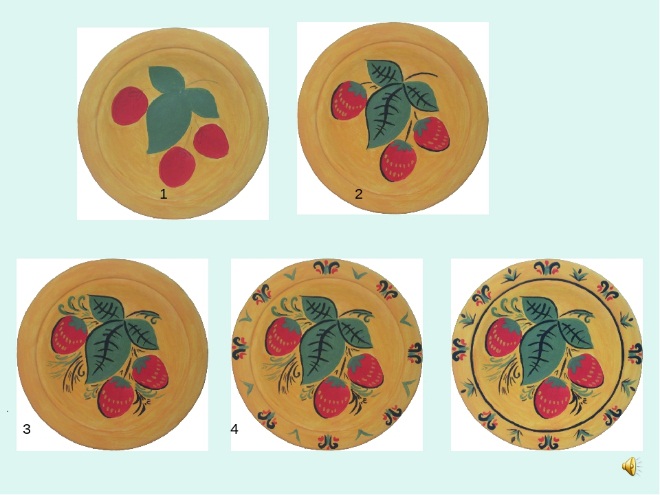 Нарисовать тарелку расписать под гжель.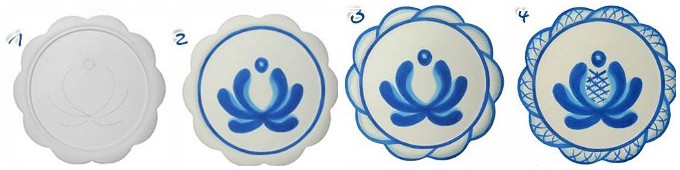 Иллюстрация: рисунок в книге (сказка «Теремок»)2 классРисунок «Дикие животные»Иллюстрация сказки «Маугли»Вылепить из пластилина Каргопольскую  игрушку.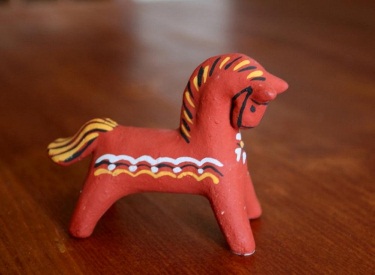 3 классСкульптура – вылепить парковую скульптуру – сказочного герояДекоративный пейзаж «Птицы прилетели»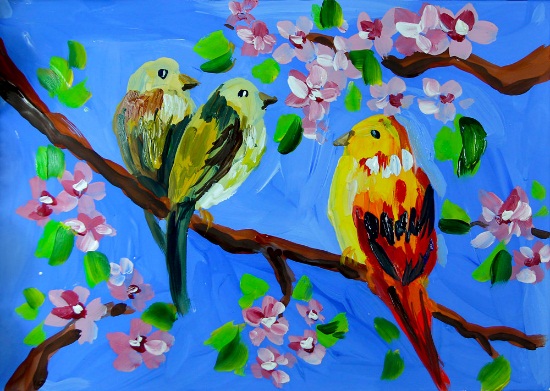 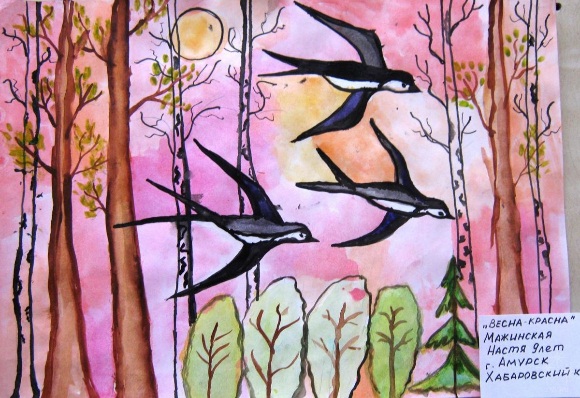 Декоративный натюрморт «Тюльпаны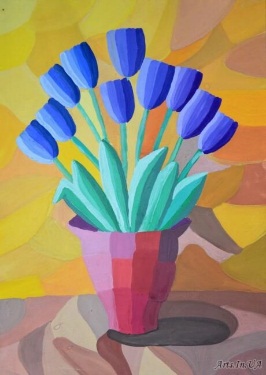 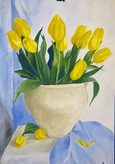 4 классВылепить из пластилина  – Богородская игрушка.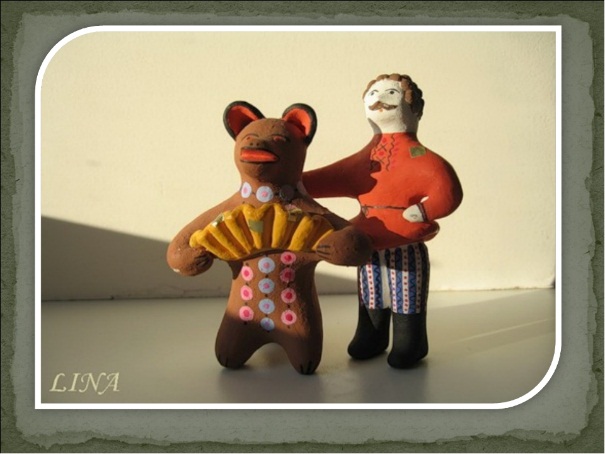 Вылепить из пластилина Каргопольскую  игрушку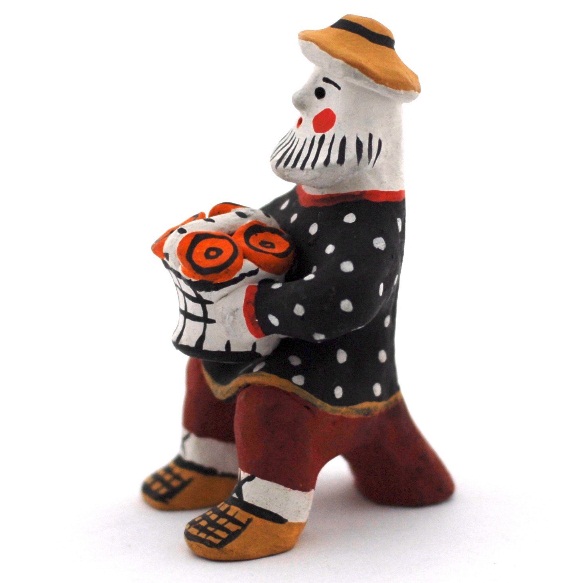 Нарисовать гребешок. Резьба по кости. Холмогорские узоры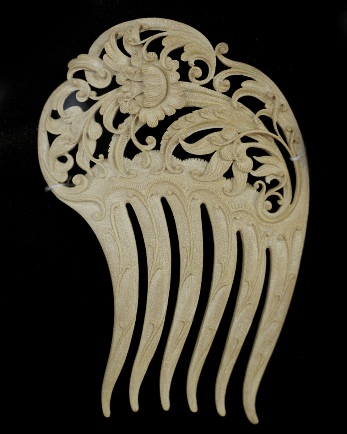 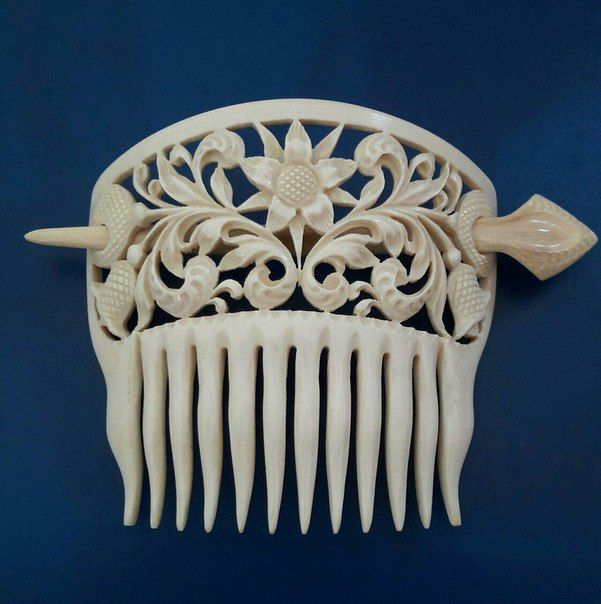 5 классВыклеить из цветной бумаги (бумагу нарезать на маленькие кубики и выклеить «Птица на ветке»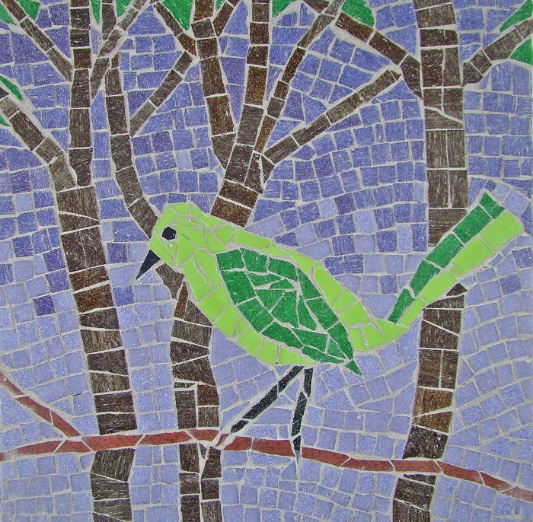 Нарисовать эскиз «Подводный мир». Витраж (роспись на стекле)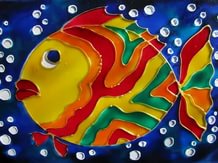 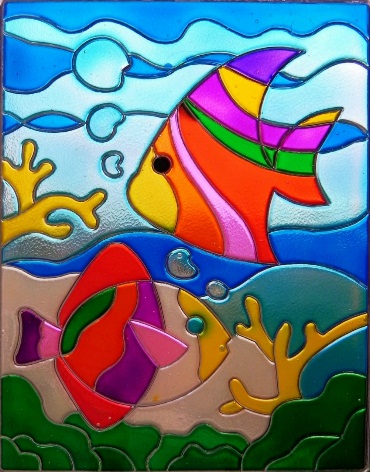 Нарисовать прялку.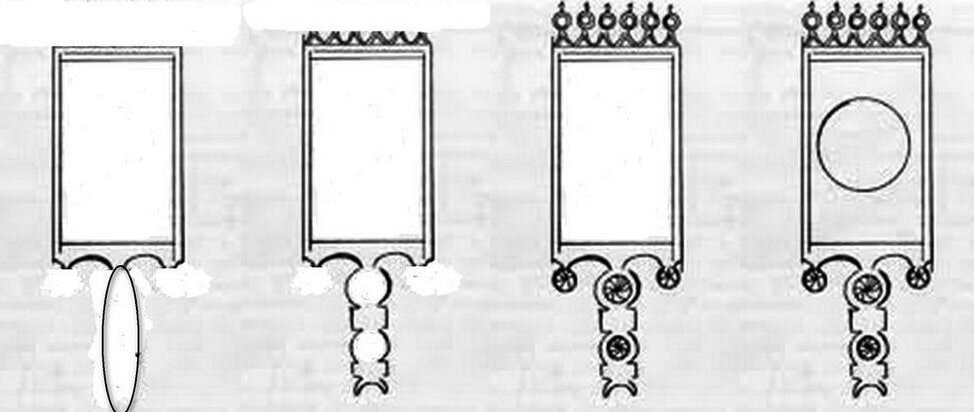 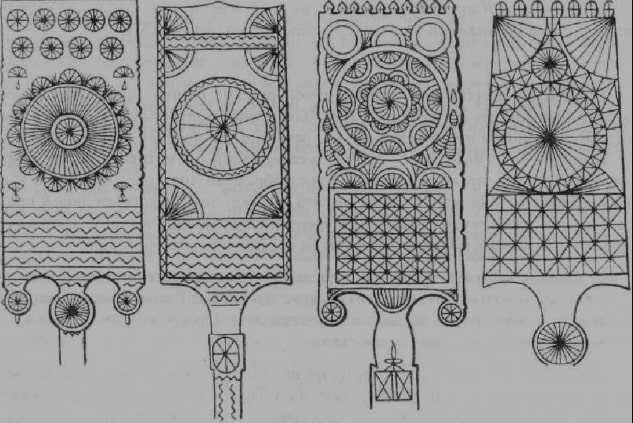 6 классНарисовать плакат «Космос» ( Работа в техниках аппликации и графики) формат А 3.Реферат «Экслибрис»Нарисовать «Экслибрис»- вензелевые с орнаментально разработанными инициалами владельца; ( первые буквы имени и фамилии)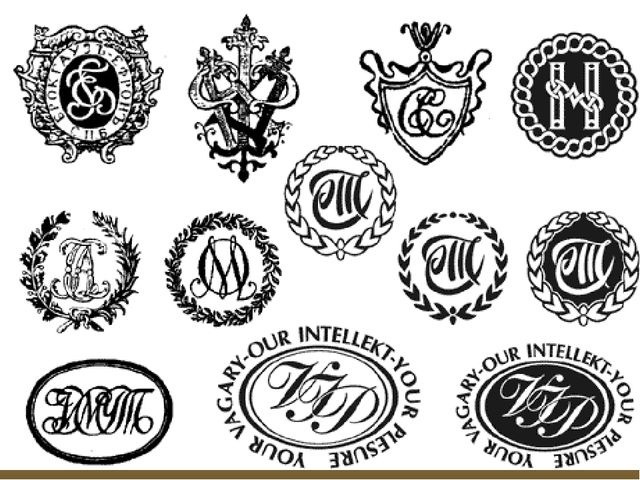 Нарисовать плакат «Энгельс прифронтовой» формат А 3.7 классНарисовать афишу к спектаклю «Ночные ведьмы» формат А 3.Нарисовать пригласительный билет к спектаклю «Ночные ведьмы»Театральная сцена к спектаклю «Ночные ведьмы»8 классСимволизм и модерн. Реферат.Искусство XX века: от модернизма к постмодернизму.Сообщение.Повторение: Стили и направление в дизайне XX века. Творческий проект «Стиль»